Odborový zväz pracovníkov školstva a vedy na Slovensku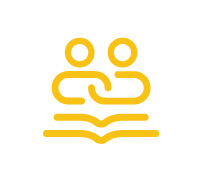 Bajkalská 29/A, 821 01 Bratislava Informácie o spracovaní osobných údajov nájdete na: https://www.ozskolstva.sk/sk/Diskusne-forum-databaza-clenov.alejVyplní ZO OZPŠaV:ZO OZPŠaV organizačné číslo:  ..................................................................................................Názov: 			ZO OZPŠaV na Slovensku Centrum pre deti a rodiny Istebné 258Adresa: 		027 53  Istebné 258Kraj: 			Žilinský krajOkres: 			Dolný KubínPrijatý za člena ZO OZPŠaV na Slovensku podľa Stanov ZO OZPŠaV schôdzou výboru  základnej odborovej organizácie.Dňa: .....................................................		       ..................................................................                     pečiatka a podpis predsedu ZO OZPŠaV PRIHLÁŠKA ZA ČLENA PRIHLÁŠKA ZA ČLENA PRIHLÁŠKA ZA ČLENA PRIHLÁŠKA ZA ČLENA PRIHLÁŠKA ZA ČLENA Prihlasujem sa za člena Odborového zväzu pracovníkov školstva prostredníctvom základnej organizácie OZ PŠaV.  Zaväzujem sa  dodržiavať  stanovy  zväzu a  základnej organizácie,  platiť členské príspevky, spolupracovať na realizácii programu ZO a zväzu.Prihlasujem sa za člena Odborového zväzu pracovníkov školstva prostredníctvom základnej organizácie OZ PŠaV.  Zaväzujem sa  dodržiavať  stanovy  zväzu a  základnej organizácie,  platiť členské príspevky, spolupracovať na realizácii programu ZO a zväzu.Prihlasujem sa za člena Odborového zväzu pracovníkov školstva prostredníctvom základnej organizácie OZ PŠaV.  Zaväzujem sa  dodržiavať  stanovy  zväzu a  základnej organizácie,  platiť členské príspevky, spolupracovať na realizácii programu ZO a zväzu.Prihlasujem sa za člena Odborového zväzu pracovníkov školstva prostredníctvom základnej organizácie OZ PŠaV.  Zaväzujem sa  dodržiavať  stanovy  zväzu a  základnej organizácie,  platiť členské príspevky, spolupracovať na realizácii programu ZO a zväzu.Prihlasujem sa za člena Odborového zväzu pracovníkov školstva prostredníctvom základnej organizácie OZ PŠaV.  Zaväzujem sa  dodržiavať  stanovy  zväzu a  základnej organizácie,  platiť členské príspevky, spolupracovať na realizácii programu ZO a zväzu.Prihlasujem sa za člena Odborového zväzu pracovníkov školstva prostredníctvom základnej organizácie OZ PŠaV.  Zaväzujem sa  dodržiavať  stanovy  zväzu a  základnej organizácie,  platiť členské príspevky, spolupracovať na realizácii programu ZO a zväzu.Prihlasujem sa za člena Odborového zväzu pracovníkov školstva prostredníctvom základnej organizácie OZ PŠaV.  Zaväzujem sa  dodržiavať  stanovy  zväzu a  základnej organizácie,  platiť členské príspevky, spolupracovať na realizácii programu ZO a zväzu.Súhlas so spracovaním osobných údajov:Súhlas so spracovaním osobných údajov:Súhlas so spracovaním osobných údajov:Súhlas so spracovaním osobných údajov:Súhlas so spracovaním osobných údajov:Svojím podpisom potvrdzujem, že poskytujem prevádzkovateľovi OZPŠaV súhlas podľa čl. 6/1a nariadenia Európskeho parlamentu a Rady (EÚ) 2016/679 o ochrane fyzických osôb pri spracovaní osobných údajov a o voľnom pohybe týchto údajov (ďalej len GDPR) so spracovávaním svojich osobných údajov, ktoré boli získané na účel: evidencie členstva v OZPŠaV prostredníctvom príslušnej základnej organizácie OZPŠaV, presadzovania oprávnených požiadaviek členov, obhajovanie ich zamestnaneckých, mzdových, pracovných, sociálnych, kultúrnych práv a záujmov, ako aj základných demokratických princípov a občianskych  práv v zmysle stanov OZPŠaV a poskytovania služieb a benefitov členom OZPŠaV, a to v rozsahu:  Svojím podpisom potvrdzujem, že poskytujem prevádzkovateľovi OZPŠaV súhlas podľa čl. 6/1a nariadenia Európskeho parlamentu a Rady (EÚ) 2016/679 o ochrane fyzických osôb pri spracovaní osobných údajov a o voľnom pohybe týchto údajov (ďalej len GDPR) so spracovávaním svojich osobných údajov, ktoré boli získané na účel: evidencie členstva v OZPŠaV prostredníctvom príslušnej základnej organizácie OZPŠaV, presadzovania oprávnených požiadaviek členov, obhajovanie ich zamestnaneckých, mzdových, pracovných, sociálnych, kultúrnych práv a záujmov, ako aj základných demokratických princípov a občianskych  práv v zmysle stanov OZPŠaV a poskytovania služieb a benefitov členom OZPŠaV, a to v rozsahu:  Svojím podpisom potvrdzujem, že poskytujem prevádzkovateľovi OZPŠaV súhlas podľa čl. 6/1a nariadenia Európskeho parlamentu a Rady (EÚ) 2016/679 o ochrane fyzických osôb pri spracovaní osobných údajov a o voľnom pohybe týchto údajov (ďalej len GDPR) so spracovávaním svojich osobných údajov, ktoré boli získané na účel: evidencie členstva v OZPŠaV prostredníctvom príslušnej základnej organizácie OZPŠaV, presadzovania oprávnených požiadaviek členov, obhajovanie ich zamestnaneckých, mzdových, pracovných, sociálnych, kultúrnych práv a záujmov, ako aj základných demokratických princípov a občianskych  práv v zmysle stanov OZPŠaV a poskytovania služieb a benefitov členom OZPŠaV, a to v rozsahu:  Svojím podpisom potvrdzujem, že poskytujem prevádzkovateľovi OZPŠaV súhlas podľa čl. 6/1a nariadenia Európskeho parlamentu a Rady (EÚ) 2016/679 o ochrane fyzických osôb pri spracovaní osobných údajov a o voľnom pohybe týchto údajov (ďalej len GDPR) so spracovávaním svojich osobných údajov, ktoré boli získané na účel: evidencie členstva v OZPŠaV prostredníctvom príslušnej základnej organizácie OZPŠaV, presadzovania oprávnených požiadaviek členov, obhajovanie ich zamestnaneckých, mzdových, pracovných, sociálnych, kultúrnych práv a záujmov, ako aj základných demokratických princípov a občianskych  práv v zmysle stanov OZPŠaV a poskytovania služieb a benefitov členom OZPŠaV, a to v rozsahu:  Svojím podpisom potvrdzujem, že poskytujem prevádzkovateľovi OZPŠaV súhlas podľa čl. 6/1a nariadenia Európskeho parlamentu a Rady (EÚ) 2016/679 o ochrane fyzických osôb pri spracovaní osobných údajov a o voľnom pohybe týchto údajov (ďalej len GDPR) so spracovávaním svojich osobných údajov, ktoré boli získané na účel: evidencie členstva v OZPŠaV prostredníctvom príslušnej základnej organizácie OZPŠaV, presadzovania oprávnených požiadaviek členov, obhajovanie ich zamestnaneckých, mzdových, pracovných, sociálnych, kultúrnych práv a záujmov, ako aj základných demokratických princípov a občianskych  práv v zmysle stanov OZPŠaV a poskytovania služieb a benefitov členom OZPŠaV, a to v rozsahu:  Svojím podpisom potvrdzujem, že poskytujem prevádzkovateľovi OZPŠaV súhlas podľa čl. 6/1a nariadenia Európskeho parlamentu a Rady (EÚ) 2016/679 o ochrane fyzických osôb pri spracovaní osobných údajov a o voľnom pohybe týchto údajov (ďalej len GDPR) so spracovávaním svojich osobných údajov, ktoré boli získané na účel: evidencie členstva v OZPŠaV prostredníctvom príslušnej základnej organizácie OZPŠaV, presadzovania oprávnených požiadaviek členov, obhajovanie ich zamestnaneckých, mzdových, pracovných, sociálnych, kultúrnych práv a záujmov, ako aj základných demokratických princípov a občianskych  práv v zmysle stanov OZPŠaV a poskytovania služieb a benefitov členom OZPŠaV, a to v rozsahu:  Svojím podpisom potvrdzujem, že poskytujem prevádzkovateľovi OZPŠaV súhlas podľa čl. 6/1a nariadenia Európskeho parlamentu a Rady (EÚ) 2016/679 o ochrane fyzických osôb pri spracovaní osobných údajov a o voľnom pohybe týchto údajov (ďalej len GDPR) so spracovávaním svojich osobných údajov, ktoré boli získané na účel: evidencie členstva v OZPŠaV prostredníctvom príslušnej základnej organizácie OZPŠaV, presadzovania oprávnených požiadaviek členov, obhajovanie ich zamestnaneckých, mzdových, pracovných, sociálnych, kultúrnych práv a záujmov, ako aj základných demokratických princípov a občianskych  práv v zmysle stanov OZPŠaV a poskytovania služieb a benefitov členom OZPŠaV, a to v rozsahu:  meno, priezvisko, dátum a miesto narodenia, adresa bydliska, štátna príslušnosť a národnosť, telefonický a emailový kontakt,  názov a adresa zamestnávateľa,  pracovné zaradenie, informácie o náležitostiach a podmienkach pracovného pomeru v rozsahu pracovnej zmluvy alebo dohody o prácach vykonávaných mimo pracovného pomeru, členstvo v odborovej organizácii.meno, priezvisko, dátum a miesto narodenia, adresa bydliska, štátna príslušnosť a národnosť, telefonický a emailový kontakt,  názov a adresa zamestnávateľa,  pracovné zaradenie, informácie o náležitostiach a podmienkach pracovného pomeru v rozsahu pracovnej zmluvy alebo dohody o prácach vykonávaných mimo pracovného pomeru, členstvo v odborovej organizácii.meno, priezvisko, dátum a miesto narodenia, adresa bydliska, štátna príslušnosť a národnosť, telefonický a emailový kontakt,  názov a adresa zamestnávateľa,  pracovné zaradenie, informácie o náležitostiach a podmienkach pracovného pomeru v rozsahu pracovnej zmluvy alebo dohody o prácach vykonávaných mimo pracovného pomeru, členstvo v odborovej organizácii.meno, priezvisko, dátum a miesto narodenia, adresa bydliska, štátna príslušnosť a národnosť, telefonický a emailový kontakt,  názov a adresa zamestnávateľa,  pracovné zaradenie, informácie o náležitostiach a podmienkach pracovného pomeru v rozsahu pracovnej zmluvy alebo dohody o prácach vykonávaných mimo pracovného pomeru, členstvo v odborovej organizácii.meno, priezvisko, dátum a miesto narodenia, adresa bydliska, štátna príslušnosť a národnosť, telefonický a emailový kontakt,  názov a adresa zamestnávateľa,  pracovné zaradenie, informácie o náležitostiach a podmienkach pracovného pomeru v rozsahu pracovnej zmluvy alebo dohody o prácach vykonávaných mimo pracovného pomeru, členstvo v odborovej organizácii.meno, priezvisko, dátum a miesto narodenia, adresa bydliska, štátna príslušnosť a národnosť, telefonický a emailový kontakt,  názov a adresa zamestnávateľa,  pracovné zaradenie, informácie o náležitostiach a podmienkach pracovného pomeru v rozsahu pracovnej zmluvy alebo dohody o prácach vykonávaných mimo pracovného pomeru, členstvo v odborovej organizácii.meno, priezvisko, dátum a miesto narodenia, adresa bydliska, štátna príslušnosť a národnosť, telefonický a emailový kontakt,  názov a adresa zamestnávateľa,  pracovné zaradenie, informácie o náležitostiach a podmienkach pracovného pomeru v rozsahu pracovnej zmluvy alebo dohody o prácach vykonávaných mimo pracovného pomeru, členstvo v odborovej organizácii.Súhlas  udeľujem na  vyššie  uvedený  účel  a  vo  vyššie  uvedenom  rozsahu, a to  na  celú  dobu  trvania  členstva v OZPŠaV.Dátum:                                                                      Podpis:Súhlas  udeľujem na  vyššie  uvedený  účel  a  vo  vyššie  uvedenom  rozsahu, a to  na  celú  dobu  trvania  členstva v OZPŠaV.Dátum:                                                                      Podpis:Súhlas  udeľujem na  vyššie  uvedený  účel  a  vo  vyššie  uvedenom  rozsahu, a to  na  celú  dobu  trvania  členstva v OZPŠaV.Dátum:                                                                      Podpis:Súhlas  udeľujem na  vyššie  uvedený  účel  a  vo  vyššie  uvedenom  rozsahu, a to  na  celú  dobu  trvania  členstva v OZPŠaV.Dátum:                                                                      Podpis:Súhlas  udeľujem na  vyššie  uvedený  účel  a  vo  vyššie  uvedenom  rozsahu, a to  na  celú  dobu  trvania  členstva v OZPŠaV.Dátum:                                                                      Podpis:Súhlas  udeľujem na  vyššie  uvedený  účel  a  vo  vyššie  uvedenom  rozsahu, a to  na  celú  dobu  trvania  členstva v OZPŠaV.Dátum:                                                                      Podpis:Súhlas  udeľujem na  vyššie  uvedený  účel  a  vo  vyššie  uvedenom  rozsahu, a to  na  celú  dobu  trvania  členstva v OZPŠaV.Dátum:                                                                      Podpis: